ЗАТВЕРДЖЕНОнаказ департаменту архітектури та містобудування від _______________ № ______Інформаційна карткаДиректор департаменту архітектури та містобудування                                                             А. О. Савін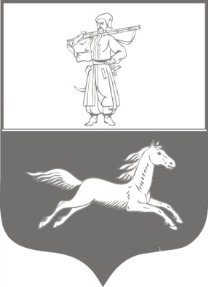 Згідно з вимогами ISO 9001Згідно з вимогами ISO 9001Інформаційна карткаВ-АП-08-10ЧЕРКАСЬКА МІСЬКА РАДАЧЕРКАСЬКА МІСЬКА РАДАЧЕРКАСЬКА МІСЬКА РАДАВИДАЧА ДОВІДКИ ПРО НАЯВНІСТЬ ЗЕМЕЛЬНОЇ ДІЛЯНКИ ДЛЯ ВЕДЕННЯ ОСОБИСТОГО СЕЛЯНСЬКОГО ГОСПОДАРСТВА (ДОВІДКИ ПРО ПРАВО ФІЗИЧНОЇ ОСОБИ НАОТРИМАННЯ ДОХОДУ ВІД ПОДАТКОВОГО АГЕНТА БЕЗ УТРИМАННЯ ПОДАТКУ ФОРМА 3 ДФ)ВИДАЧА ДОВІДКИ ПРО НАЯВНІСТЬ ЗЕМЕЛЬНОЇ ДІЛЯНКИ ДЛЯ ВЕДЕННЯ ОСОБИСТОГО СЕЛЯНСЬКОГО ГОСПОДАРСТВА (ДОВІДКИ ПРО ПРАВО ФІЗИЧНОЇ ОСОБИ НАОТРИМАННЯ ДОХОДУ ВІД ПОДАТКОВОГО АГЕНТА БЕЗ УТРИМАННЯ ПОДАТКУ ФОРМА 3 ДФ)ВИДАЧА ДОВІДКИ ПРО НАЯВНІСТЬ ЗЕМЕЛЬНОЇ ДІЛЯНКИ ДЛЯ ВЕДЕННЯ ОСОБИСТОГО СЕЛЯНСЬКОГО ГОСПОДАРСТВА (ДОВІДКИ ПРО ПРАВО ФІЗИЧНОЇ ОСОБИ НАОТРИМАННЯ ДОХОДУ ВІД ПОДАТКОВОГО АГЕНТА БЕЗ УТРИМАННЯ ПОДАТКУ ФОРМА 3 ДФ)ВИДАЧА ДОВІДКИ ПРО НАЯВНІСТЬ ЗЕМЕЛЬНОЇ ДІЛЯНКИ ДЛЯ ВЕДЕННЯ ОСОБИСТОГО СЕЛЯНСЬКОГО ГОСПОДАРСТВА (ДОВІДКИ ПРО ПРАВО ФІЗИЧНОЇ ОСОБИ НАОТРИМАННЯ ДОХОДУ ВІД ПОДАТКОВОГО АГЕНТА БЕЗ УТРИМАННЯ ПОДАТКУ ФОРМА 3 ДФ)ВИДАЧА ДОВІДКИ ПРО НАЯВНІСТЬ ЗЕМЕЛЬНОЇ ДІЛЯНКИ ДЛЯ ВЕДЕННЯ ОСОБИСТОГО СЕЛЯНСЬКОГО ГОСПОДАРСТВА (ДОВІДКИ ПРО ПРАВО ФІЗИЧНОЇ ОСОБИ НАОТРИМАННЯ ДОХОДУ ВІД ПОДАТКОВОГО АГЕНТА БЕЗ УТРИМАННЯ ПОДАТКУ ФОРМА 3 ДФ)1Орган, який надає послугуОрган, який надає послугуДепартамент архітектури та містобудування Черкаської міської радим. Черкаси, вул. Байди Вишневецького, 36, тел. 36-20-38Режим роботи: Пн – Чт   800-1715Пт   800-1600Обід: 1300-1400e-mail: architecture@chmr.gov.uaДепартамент архітектури та містобудування Черкаської міської радим. Черкаси, вул. Байди Вишневецького, 36, тел. 36-20-38Режим роботи: Пн – Чт   800-1715Пт   800-1600Обід: 1300-1400e-mail: architecture@chmr.gov.ua2Місце подання документів та отримання результату послугиМісце подання документів та отримання результату послугиЦентр надання адміністративних послугвул. Благовісна, 170, тел. 33-07-01Режим роботи:   Пн 8.00 – 17.00Вт 8:00 – 20:00Ср 8:00 – 17:00Чт 8:00 – 20:00Пт 8:00 – 17:00Сб 8:00 – 15:00Центр надання адміністративних послугвул. Благовісна, 170, тел. 33-07-01Режим роботи:   Пн 8.00 – 17.00Вт 8:00 – 20:00Ср 8:00 – 17:00Чт 8:00 – 20:00Пт 8:00 – 17:00Сб 8:00 – 15:003Перелік необхідних документів, вимоги до них та спосіб поданняПерелік необхідних документів, вимоги до них та спосіб подання1. Клопотання.2. Інформація з державного реєстру речових прав на нерухоме майно (земельні ділянки) (в разі наявності, а у випадку відсутності – інформація з державного реєстру речових прав на нерухоме майно отримується департаментом архітектури та містобудування) та копії документів, які засвідчують речові права на нерухоме майно (земельні ділянки) (завірені належним чином).3. Копія паспорту громадянина України (1, 2 сторінки, місце реєстрації) та копія довідки про присвоєння ідентифікаційного номера (завірені належним чином). Подання документів здійснюється особисто замовником або уповноваженою особою, поштою, у випадках передбачених законом за допомогою засобів телекомунікаційного зв’язку.Клопотання встановленого зразка в оригіналі та документи згідно з переліком.1. Клопотання.2. Інформація з державного реєстру речових прав на нерухоме майно (земельні ділянки) (в разі наявності, а у випадку відсутності – інформація з державного реєстру речових прав на нерухоме майно отримується департаментом архітектури та містобудування) та копії документів, які засвідчують речові права на нерухоме майно (земельні ділянки) (завірені належним чином).3. Копія паспорту громадянина України (1, 2 сторінки, місце реєстрації) та копія довідки про присвоєння ідентифікаційного номера (завірені належним чином). Подання документів здійснюється особисто замовником або уповноваженою особою, поштою, у випадках передбачених законом за допомогою засобів телекомунікаційного зв’язку.Клопотання встановленого зразка в оригіналі та документи згідно з переліком.4Оплата (підстава, розмір та реквізити для оплати в разі платності)Оплата (підстава, розмір та реквізити для оплати в разі платності)Безоплатно.Безоплатно.5.Термін надання послуги Термін надання послуги Адміністративна послуга вважається наданою з моменту отримання її суб’єктом звернення. Адміністративна послуга вважається наданою з моменту отримання її суб’єктом звернення. 6.Строк надання послуги Строк надання послуги Протягом 10 днів. Протягом 10 днів. 7Послідовність дій при наданні послуги Послідовність дій при наданні послуги 1. Прийом, реєстрація адміністраторами Центру та передача отриманих документів до департаменту архітектури та  містобудування протягом 1 дня.2. Отримання інформації з державного реєстру речових прав на нерухоме майно протягом 1 дня.3. Підготовка управлінням земельних ресурсів та землеустрою проєкту довідки про право фізичної особи на отримання доходу від податкового агента без утримання податку  або мотивованої відмови в її наданні  протягом 3 днів.4. Підготовлений проєкт довідки про право фізичної особи на отримання доходу від податкового агента без утримання податку  або мотивованої відмови в її наданні візується та підписується уповноваженими особами протягом 3 днів.5. Реєстрація довідки та передача інформації про видачу довідки до державної податкової служби протягом 1 дня.6. Адміністратор протягом 1 дня отримує безпосередньо від представника адміністративного органу довідку про право фізичної особи на отримання доходу від податкового агента без утримання податку або мотивованої відмови в її наданні. 1. Прийом, реєстрація адміністраторами Центру та передача отриманих документів до департаменту архітектури та  містобудування протягом 1 дня.2. Отримання інформації з державного реєстру речових прав на нерухоме майно протягом 1 дня.3. Підготовка управлінням земельних ресурсів та землеустрою проєкту довідки про право фізичної особи на отримання доходу від податкового агента без утримання податку  або мотивованої відмови в її наданні  протягом 3 днів.4. Підготовлений проєкт довідки про право фізичної особи на отримання доходу від податкового агента без утримання податку  або мотивованої відмови в її наданні візується та підписується уповноваженими особами протягом 3 днів.5. Реєстрація довідки та передача інформації про видачу довідки до державної податкової служби протягом 1 дня.6. Адміністратор протягом 1 дня отримує безпосередньо від представника адміністративного органу довідку про право фізичної особи на отримання доходу від податкового агента без утримання податку або мотивованої відмови в її наданні. 8.Результат послугиРезультат послугиДовідка про право фізичної особи на отримання доходу від податкового агента без утримання податку  або мотивованої відмови в її наданні.Довідка про право фізичної особи на отримання доходу від податкового агента без утримання податку  або мотивованої відмови в її наданні.9.Спосіб отримання результату послугиСпосіб отримання результату послугиУ спосіб, обраний замовником: особисто, поштою або через уповноваженого представника.У спосіб, обраний замовником: особисто, поштою або через уповноваженого представника.10.Перелік нормативно-правових документів, що регулюють надання послугиПерелік нормативно-правових документів, що регулюють надання послуги1. Закон України «Про адміністративні послуги».2. Закон України «Про місцеве самоврядування в Україні», ст.ст. 26, 33.3. Податковий кодекс України, ст. 165.1.24.4. Наказ Міністерства доходів і зборів України від 17.01.2014 № 32 «Про затвердження Порядку видачі довідки про право фізичної особи на отримання доходу від податкового агента  без утримання податку та її форми».1. Закон України «Про адміністративні послуги».2. Закон України «Про місцеве самоврядування в Україні», ст.ст. 26, 33.3. Податковий кодекс України, ст. 165.1.24.4. Наказ Міністерства доходів і зборів України від 17.01.2014 № 32 «Про затвердження Порядку видачі довідки про право фізичної особи на отримання доходу від податкового агента  без утримання податку та її форми».11.Перелік підстав для відмови у наданні послугиПерелік підстав для відмови у наданні послугиВиявлення в поданих документах недостовірної інформації або інформації, яка суперечить вимогам нормативно – правових документів, які регламентують надання послуги.Виявлення в поданих документах недостовірної інформації або інформації, яка суперечить вимогам нормативно – правових документів, які регламентують надання послуги.12.Порядок оскарження дій (бездіяльності) і прийнятих рішень, що здійснені при наданні адміністративної послугиПорядок оскарження дій (бездіяльності) і прийнятих рішень, що здійснені при наданні адміністративної послугиСкарга на дії (бездіяльність) посадових осіб подається міському голові замовником послуги через відділ звернень                                (вул. Б. Вишневецького, 36, каб. 106).Оскарження дій (бездіяльності), рішень адміністративного органу, органу, який приймає рішення про надання послуги, здійснюється в судовому порядку.Скарга на дії (бездіяльність) посадових осіб подається міському голові замовником послуги через відділ звернень                                (вул. Б. Вишневецького, 36, каб. 106).Оскарження дій (бездіяльності), рішень адміністративного органу, органу, який приймає рішення про надання послуги, здійснюється в судовому порядку.